Графикпроведения консультаций по подготовке к основному государственному экзамену в 2023-2024 учебном годуЗаместитель директора поучебно – воспитательной работе                                                     И.Н. Кукса Графикпроведения консультаций по подготовке к основному государственному экзамену в период осенних каникул 2023-2024 учебный годЗаместитель директора поучебно – воспитательной работе                                                     И.Н. Кукса Графикпроведения консультаций по подготовке к основному государственному экзамену в период весенних каникул 2022-2023 учебный годЗаместитель директора поучебно – воспитательной работе                                                     И.Н. Кукса УТВЕРЖДАЮ:Директор МБОУ СОШ № 10им.  С.И. Холодоваст. Новощербиновская___________ Е.М. Пидварко№ п/пДень недели Предмет Время проведенияКабинет Ответственный 1Понедельник География 14.00 – 15.30№ 1Борсук А.И.2Понедельник Литература 14.00 – 15.00№ 8Борсук И.Н.3Вторник Русский язык 14.00 – 15.30№ 8Борсук И.Н.4Среда Обществознание14.00 – 15.30№ 9Кирьянова Г.Н.5СредаФизика 15.30 – 17.00№ 18Нефедова О.Н.6Четверг Математика 16.00 – 17.30№ 18Нефедова О.Н.7Пятница Биология 14.00 – 15.30№ 3Маракуша Е.В.8Пятница Математика 16.00 – 17.30№ 18Нефедова О.Н.УТВЕРЖДАЮ: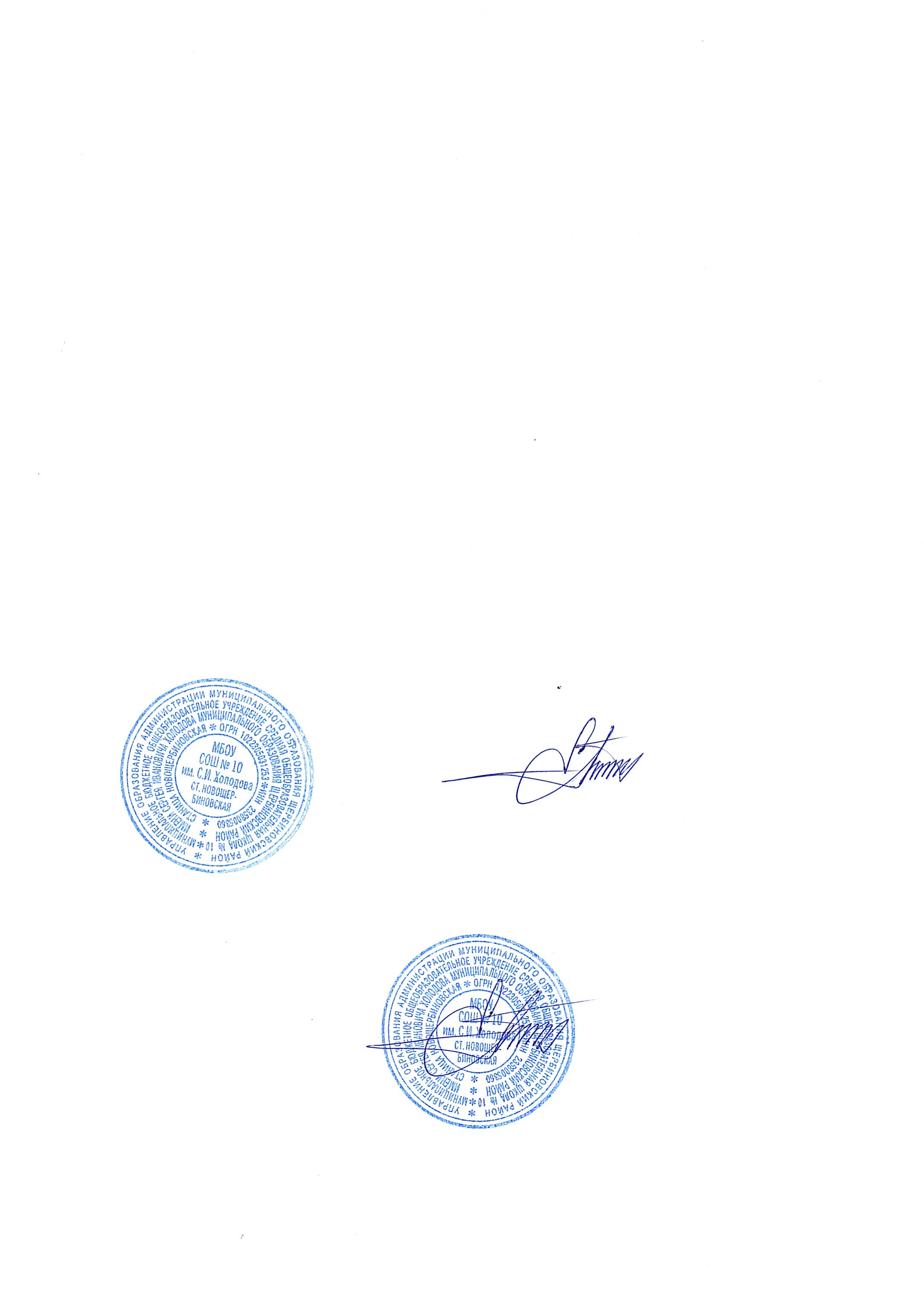 Директор МБОУ СОШ № 10им.  С.И. Холодоваст. Новощербиновская___________ Е.М. Пидварко№ п/пДень недели Предмет Время проведенияКабинет Ответственный 1Понедельник30.10.2023Русский язык 10.00 – 12.00№ 8Борсук И.Н.2Вторник31.10.2023Математика(1-я группа)9.00 – 10.30№ 18Нефедова О.Н.3Вторник31.10.2023Математика(2-я группа)10.30 – 12.00№ 18Нефедова О.Н.4Среда01.11.2023Биология9.00 – 10.30№ 3Маракуша Е.В.5Среда 01.11.2023Физика9.00 – 12.00№ 18Нефедова О.Н.6Четверг02.11.2023Математика(1-я группа)9.00 – 12.00№ 18Нефедова О.Н.7Пятница03.11.2023Математика(2-я группа)9.00 – 12.00№ 18Нефедова О.Н.8Пятница03.11.2023Литература9.00 – 11.00№ 8Борсук И.Н.УТВЕРЖДАЮ:Директор МБОУ СОШ № 10им.  С.И. Холодоваст. Новощербиновская___________ Е.М. Пидварко№ п/пДень недели Предмет Время проведенияКабинет Ответственный 1Понедельник27.03.2023Русский язык 9.00 – 11.00№ 7Ляшко О.Н.2Понедельник27.03.2023Математика(1-я группа)11.00 – 12.30№ 18Нефедова О.Н.3Вторник28.03.2023Обществознание 9.00 – 11.00№ 9Кирьянова Г.Н.4Вторник28.03.2023Информатика 11.00 – 12.00№ 2Шкарбанов Е.С.5Среда 29.03.2023Обществознание 9.00 – 11.00№ 9Кирьянова Г.Н.6Среда 29.03.2023География 11.00 – 13.00№ 1Борсук А.И.7Среда 29.03.2023Биология 11.00 – 13.00№ 3Маракуша Е.В.8Четверг 30.03.2023Русский язык 9.00 – 11.00№ 7Ляшко О.Н.9Четверг 30.03.2023Математика(2-я группа)11.00 – 12.30№ 18Нефедова О.Н.10Четверг 30.03.2023Биология 11.00 – 12.00№ 3Маракуша Е.В.11Пятница31.03.2023 Биология 9.00 – 10.30№ 3Маракуша Е.В.12Пятница31.03.2023 Математика(1-я группа)9.00 – 10.30№ 18Нефедова О.Н.13Пятница31.03.2023 Математика(2-я группа)10.30 – 12.00№ 18Нефедова О.Н.14Понедельник03.04.2023Русский язык 9.00 – 11.00№ 7Ляшко О.Н.15Вторник04.04.2023Информатика 9.00 – 11.00№ 2Шкарбанов Е.С.